Бланк №14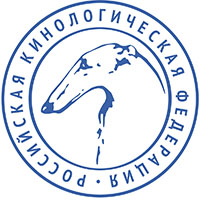 РОССИЙСКАЯ КИНОЛОГИЧЕСКАЯ ФЕДЕРАЦИЯ127106 Москва, а/я 28. РКФ;    www.rkf.org.ru;    rkf@rkf.org.ru;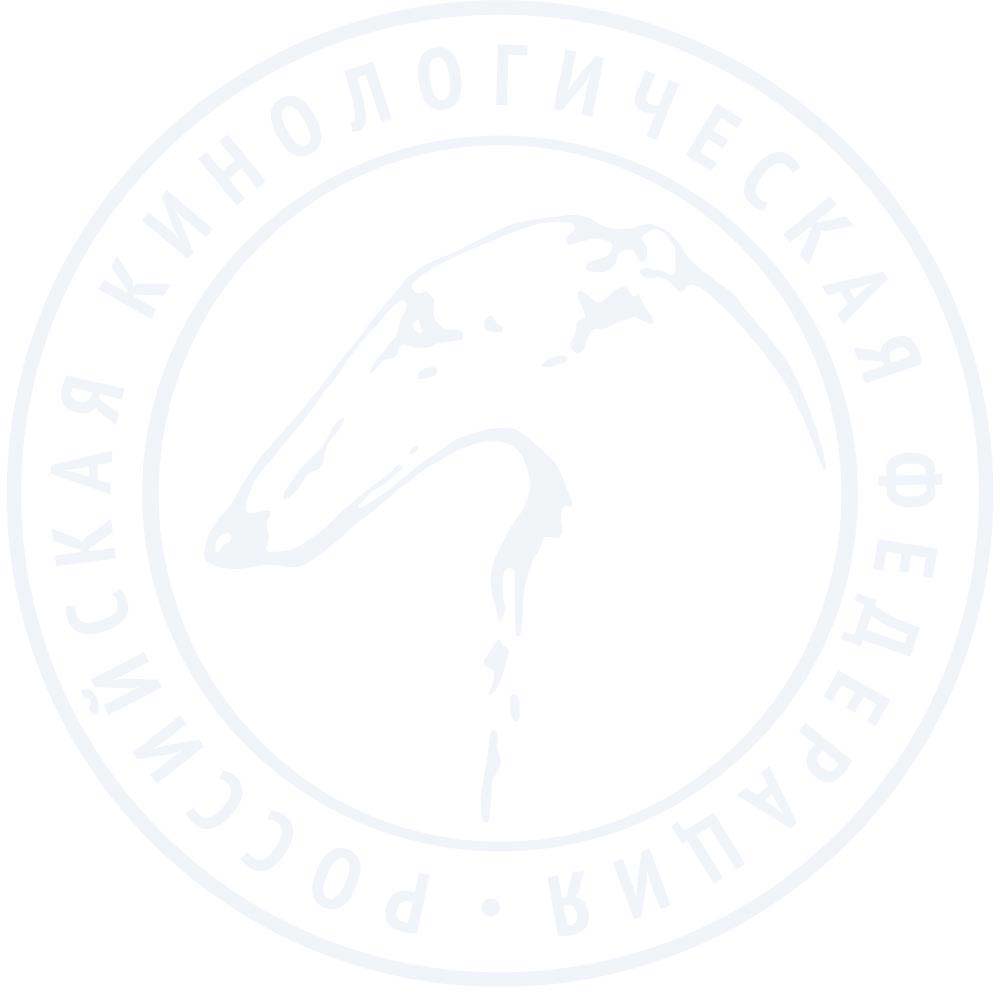 ВИД ДОКУМЕНТА, КОТОРЫЙ НЕОБХОДИМО ИЗГОТОВИТЬ 
(нужное отметить)ПОДПИСЬ ЗАЯВИТЕЛЯ / SIGNATURE _______________________________           «_______» __________________________202      г.                        СОГЛАСИЕ НА ОБРАБОТКУ ПЕРСОНАЛЬНЫХ ДАННЫХЯ, ВЛАДЕЛЕЦ, 												__,(Ф.И.О.)даю свое согласие на обработку в Союзе общественных кинологических организаций – Российская кинологическая федерация (ОГРН: 1037700259046) моих персональных данных, относящихся исключительно к перечисленным ниже категориям персональных данных: фамилия, имя, отчество; адрес местожительства; номер мобильного телефона; адрес электронной почты.Я даю согласие на использование персональных данных исключительно в целях ведения Всероссийской Единой Родословной Книги РКФ (далее – ВЕРК РКФ), оформления родословных единого образца РКФ / выписок из ВЕРК РКФ – свидетельств о происхождении (далее – родословная РКФ), выписок из ВЕРК РКФ – свидетельств о регистрации (далее – свидетельство о регистрации РКФ); чемпионских и иных сертификатов РКФ; ведения баз данных РКФ; а также содействия развитию отечественной кинологии и кинологии в целом, популяризации и культивирования ответственного отношения к собакам, осуществления и содействия научной, нормативной, практической организации племенного собаководства и иным видам деятельности в сфере кинологии, включая участие в зоотехнических и иных кинологических мероприятиях, представление интересов кинологической общественности на международном уровне, в том числе в отношениях с Международной кинологической федерацией – Federation Cynologique Internationale (FCI).Настоящее согласие предоставляется мной на осуществление в отношении моих персональных данных действий, которые необходимы для достижения указанных выше целей, включая (без ограничения) сбор, систематизацию, накопление, хранение, уточнение (обновление, изменение), использование, передачу третьим лицам для осуществления действий по ведению ВЕРК РКФ, оформлению родословных РКФ, свидетельств о регистрации РКФ, чемпионских и иных сертификатов РКФ; ведения баз данных РКФ; обезличивание, блокирование, трансграничную передачу персональных данных, а также осуществление любых иных действий, предусмотренных действующим законодательством Российской Федерации, а также публикацию на сайте и иных интернет-ресурсах Союза общественных кинологических организаций – Российская кинологическая федерация, Международной кинологической федерации – Federation Cynologique Internationale (FCI).Я проинформирован (а), что Союз общественных кинологических организаций – Российская кинологическая федерация гарантирует обработку моих персональных данных в соответствии с действующим законодательством Российской Федерации как не автоматизированным, так и автоматизированным способами.Данное согласие действует до достижения целей обработки персональных данных или в течение срока хранения информации.Данное согласие может быть отозвано в любой момент по моему письменному заявлению.  Я подтверждаю, что, давая такое согласие, я действую по собственной воле и в своих интересах.«_____» _____________________ 202     г.	 			 ( 				 _____________)Подпись			        Расшифровка подписиЗАЯВКА НА ИЗГОТОВЛЕНИЕ ВЫПИСКИ ИЗ ВЕРКAPPLICATION FOR THE PEDIGREE
ЗАПОЛНЯТЬ ПЕЧАТНЫМИ БУКВАМИ ЛИБО НАБРАТЬ НА КОМПЬЮТЕРЕFILL IN CAPITALSЗАЯВКА НА ИЗГОТОВЛЕНИЕ ВЫПИСКИ ИЗ ВЕРКAPPLICATION FOR THE PEDIGREE
ЗАПОЛНЯТЬ ПЕЧАТНЫМИ БУКВАМИ ЛИБО НАБРАТЬ НА КОМПЬЮТЕРЕFILL IN CAPITALSЗАЯВКА НА ИЗГОТОВЛЕНИЕ ВЫПИСКИ ИЗ ВЕРКAPPLICATION FOR THE PEDIGREE
ЗАПОЛНЯТЬ ПЕЧАТНЫМИ БУКВАМИ ЛИБО НАБРАТЬ НА КОМПЬЮТЕРЕFILL IN CAPITALSЗАЯВКА НА ИЗГОТОВЛЕНИЕ ВЫПИСКИ ИЗ ВЕРКAPPLICATION FOR THE PEDIGREE
ЗАПОЛНЯТЬ ПЕЧАТНЫМИ БУКВАМИ ЛИБО НАБРАТЬ НА КОМПЬЮТЕРЕFILL IN CAPITALSЗАЯВКА НА ИЗГОТОВЛЕНИЕ ВЫПИСКИ ИЗ ВЕРКAPPLICATION FOR THE PEDIGREE
ЗАПОЛНЯТЬ ПЕЧАТНЫМИ БУКВАМИ ЛИБО НАБРАТЬ НА КОМПЬЮТЕРЕFILL IN CAPITALSЗАЯВКА НА ИЗГОТОВЛЕНИЕ ВЫПИСКИ ИЗ ВЕРКAPPLICATION FOR THE PEDIGREE
ЗАПОЛНЯТЬ ПЕЧАТНЫМИ БУКВАМИ ЛИБО НАБРАТЬ НА КОМПЬЮТЕРЕFILL IN CAPITALSЗАЯВКА НА ИЗГОТОВЛЕНИЕ ВЫПИСКИ ИЗ ВЕРКAPPLICATION FOR THE PEDIGREE
ЗАПОЛНЯТЬ ПЕЧАТНЫМИ БУКВАМИ ЛИБО НАБРАТЬ НА КОМПЬЮТЕРЕFILL IN CAPITALSЗАЯВКА НА ИЗГОТОВЛЕНИЕ ВЫПИСКИ ИЗ ВЕРКAPPLICATION FOR THE PEDIGREE
ЗАПОЛНЯТЬ ПЕЧАТНЫМИ БУКВАМИ ЛИБО НАБРАТЬ НА КОМПЬЮТЕРЕFILL IN CAPITALSЗАЯВКА НА ИЗГОТОВЛЕНИЕ ВЫПИСКИ ИЗ ВЕРКAPPLICATION FOR THE PEDIGREE
ЗАПОЛНЯТЬ ПЕЧАТНЫМИ БУКВАМИ ЛИБО НАБРАТЬ НА КОМПЬЮТЕРЕFILL IN CAPITALSЗАЯВКА НА ИЗГОТОВЛЕНИЕ ВЫПИСКИ ИЗ ВЕРКAPPLICATION FOR THE PEDIGREE
ЗАПОЛНЯТЬ ПЕЧАТНЫМИ БУКВАМИ ЛИБО НАБРАТЬ НА КОМПЬЮТЕРЕFILL IN CAPITALSЗАЯВКА НА ИЗГОТОВЛЕНИЕ ВЫПИСКИ ИЗ ВЕРКAPPLICATION FOR THE PEDIGREE
ЗАПОЛНЯТЬ ПЕЧАТНЫМИ БУКВАМИ ЛИБО НАБРАТЬ НА КОМПЬЮТЕРЕFILL IN CAPITALSКЛИЧКА ЛАТИНИЦЕЙName of the dog 
in Latin transcriptionКЛИЧКА ЛАТИНИЦЕЙName of the dog 
in Latin transcriptionКЛИЧКА ЛАТИНИЦЕЙName of the dog 
in Latin transcriptionКЛИЧКА ЛАТИНИЦЕЙName of the dog 
in Latin transcriptionВЛАДЕЛЕЦ ЛАТИНИЦЕЙName & Surname 
of the Owner in Latin transcriptionВЛАДЕЛЕЦ ЛАТИНИЦЕЙName & Surname 
of the Owner in Latin transcriptionВЛАДЕЛЕЦ ЛАТИНИЦЕЙName & Surname 
of the Owner in Latin transcriptionВЛАДЕЛЕЦ ЛАТИНИЦЕЙName & Surname 
of the Owner in Latin transcriptionАДРЕС ЛАТИНИЦЕЙAddress of the owner 
in Latin transcription (with postal code)АДРЕС ЛАТИНИЦЕЙAddress of the owner 
in Latin transcription (with postal code)АДРЕС ЛАТИНИЦЕЙAddress of the owner 
in Latin transcription (with postal code)АДРЕС ЛАТИНИЦЕЙAddress of the owner 
in Latin transcription (with postal code)ТЕЛЕФОН, E-MAIL
Phone, E-mailВЫПИСКА ИЗ ВЕРК РКФ 
ЕДИНОГО ОБРАЗЦА 
(на двух языках)PEDIGREE IN TWO LANGUAGESСВИДЕТЕЛЬСТВО 
О РЕГИСТРАЦИИ СОБАКИ 
В ВЕРК РКФREGISTRATION CARDВЫПИСКА ИЗ ВЕРК РКФ 
ЕДИНОГО ОБРАЗЦА 
(на двух языках)PEDIGREE IN TWO LANGUAGESСВИДЕТЕЛЬСТВО 
О РЕГИСТРАЦИИ СОБАКИ 
В ВЕРК РКФREGISTRATION CARDСРОЧНОЕ 
ИЗГОТОВЛЕНИЕEXPRESS ISSUINGСВИДЕТЕЛЬСТВО 
О РЕГИСТРАЦИИ СОБАКИ 
В ВЕРК РКФREGISTRATION CARDСРОЧНОЕ 
ИЗГОТОВЛЕНИЕEXPRESS ISSUINGСВИДЕТЕЛЬСТВО 
О РЕГИСТРАЦИИ СОБАКИ 
В ВЕРК РКФREGISTRATION CARDТРАНСЛИТЕРАЦИЮ С КИРИЛЛИЦЫ НА ЛАТИНИЦУ ОСТАВИТЬ НА УСМОТРЕНИЕ КИНОЛОГАMARK IF YOU LET US TO USE 
THE STANDARD TRANSCRIPTIONИСПОЛЬЗОВАТЬ ЛАТИНСКУЮ ТРАНСЛИТЕРАЦИЮ, ПРЕДЛОЖЕННУЮ ЗАЯВИТЕЛЕМMARK IF YOU WISH US TO USE 
THE TRANSCRIPTION SUGGESTED BY YOUТРАНСЛИТЕРАЦИЮ С КИРИЛЛИЦЫ НА ЛАТИНИЦУ ОСТАВИТЬ НА УСМОТРЕНИЕ КИНОЛОГАMARK IF YOU LET US TO USE 
THE STANDARD TRANSCRIPTIONИСПОЛЬЗОВАТЬ ЛАТИНСКУЮ ТРАНСЛИТЕРАЦИЮ, ПРЕДЛОЖЕННУЮ ЗАЯВИТЕЛЕМMARK IF YOU WISH US TO USE 
THE TRANSCRIPTION SUGGESTED BY YOU